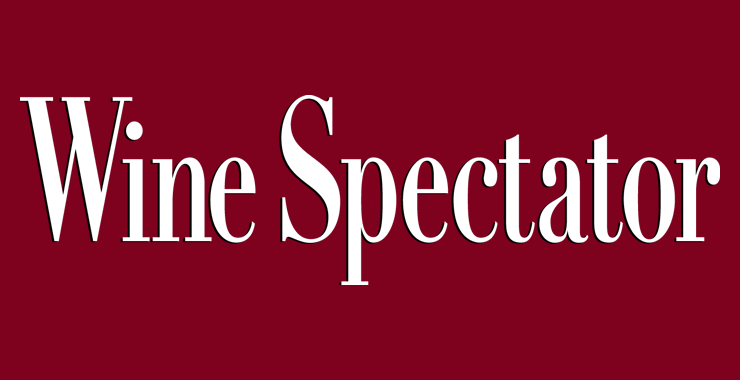 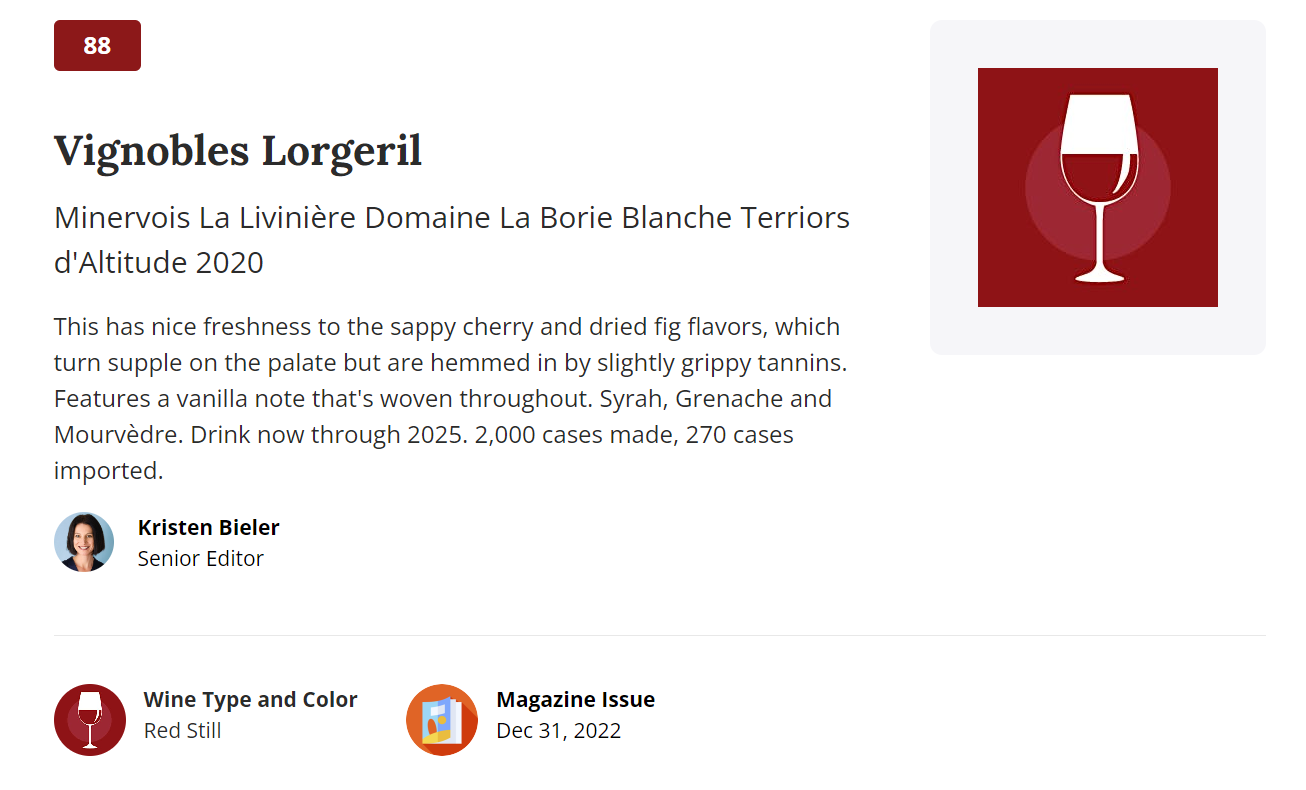 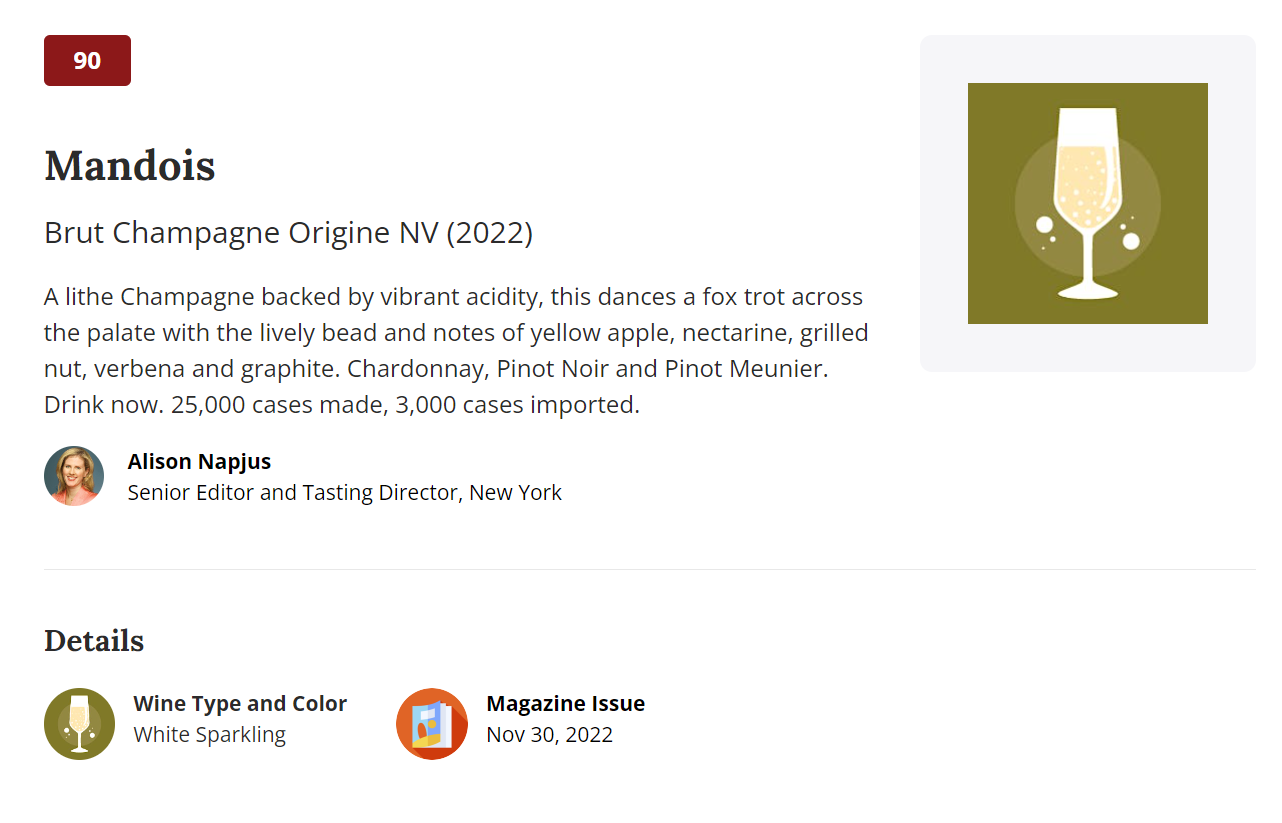 Minervois-la-Liviniere-2020